Аннотация к рабочей программе по физике 5-9  класс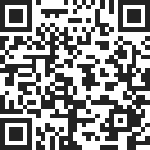 Рабочая программа предмета «физика» обязательной предметной области "естествознание" для основного общего образования разработана на основе нормативных документов:Основной образовательной программы  МБОУ «Максатихинская СОШ №1» Тверская область, утв. приказ №          от 01.09.2019 г;Примерной программы по физике для 7-9 классов основной школы, подготовленная в рамках проекта «Разработка, апробация и внедрение ФГОС общего образования второго поколения» - Москва «Просвещение», 2010гШкольный курс физики — системообразующий для естественнонаучных учебных предметов, поскольку физические законы лежат в основе содержания курсов химии, биологии, географии и астрономии.Физика - наука, изучающая наиболее общие закономерности явлений природы, свойства и строение материи, законы ее движения. Основные понятия физики и ее законы используются во всех естественных науках.Физика изучает количественные закономерности природных явлений и относится к точным наукам. Вместе с тем гуманитарный потенциал физики в формировании общей картины мира и влиянии на качество жизни человечества очень высок. В современном мире роль физики непрерывно возрастает, так как физика является основой научно-технического прогресса. Использование знаний по физике необходимо каждому для решения практических задач в повседневной жизни. Устройство и принцип действия большинства применяемых в быту и технике приборов и механизмов вполне могут стать хорошей иллюстрацией к изучаемым вопросам. Оценка усвоения знаний и умений   осуществляется в процессе  повторения и  обобщения, выполнения текущих самостоятельных работ на этапе актуализации знаний и на этапе повторения, закрепления  и обобщения изученного материала, практически на каждом уроке, проведения текущих и итоговых контрольных работ,   содержащих  задания разного уровня сложности:  задания необходимого, программного и максимального уровней  (при  этом ученики должны выполнить задания необходимого уровня и могут выбирать задания других уровней как дополнительные и необязательные). Эффективным является   контроль, связанный с использованием проблемно-диалогической технологии,  в виде самостоятельной  оценки  и актуализации  знаний перед началом изучения нового материала. В этом случае детям предлагается самим сформулировать необходимые для решения возникшей проблемы знания и умения и, как следствие, самим   придумать задания для повторения, закрепления и обобщения изученного ранее. Такая работа является одним из наиболее эффективных приёмов диагностики реальной сформированности  предметных и познавательных  умений у обучающихся и позволяет    дифференцированно  работать  с обучающимися.Положительные оценки за задания текущих и итоговых контрольных работ являются своеобразным зачётом по изучаемым  темам. Формы контроля и учёта учебных и внеучебных достижений обучающихся: текущая аттестация: тестирование, работа по индивидуальным карточкам, самостоятельные работы, проверочные работы, устный и письменный опросы, учебные проекты; аттестация по итогам обучения за четверть: тестирование, диагностические работы; аттестация по итогам года: диагностические работы. Результаты своей  деятельности обучающиеся вносят в   портфель достижений.    Накопление этих   оценок показывает результаты продвижения в усвоении новых знаний и умений каждым учеником.ЛИНИЯ УЧЕБНО-МЕТОДИЧЕСКИХ КОМПЛЕКТОВ, ОБЕСПЕЧИВАЮЩИХ  ПРОЦЕСС ФИЗИЧЕСКОГО ОБРАЗОВАНИЯ  ПО ДАННОЙ ПРОГРАММЕ (7-9 КЛАССЫ)Перышкин А.В. Учебник  «Физика 7 класс».   Москва, «Дрофа», 2017Перышкин А.В. Учебник  «Физика 8 класс».   Москва, «Дрофа», 2018Перышкин А.В, Гутник Е.М. Учебник  «Физика 9 класс».   Москва, «Дрофа», 2018Марон А.Е, Марон Е.А.  Дидактические материалы. Физика 7-9 класс.   Москва «Дрофа», 2014.Перышкин  А.В. Сборник задач по физике: 7-9 кл. ФГОС: к учебникам А.В. Перышкина и др. – М.: Издательство «Экзамен», 2014.Лукашик В.И. Сборник задач по физике 7 – 9 классы. Москва, «Просвещение», 2014.Кирик Л.А. Физика 7-9. Разноуровневые самостоятельные и контрольные работы.   Москва, «Илекса», 2016.КлассКол-во часов внеделюКол-во учебных недельВсего часов за учебный годМесто в учебном плане7 класс23468Обязательная часть УП, естественнонаучная предметная область, учебный предмет «Физика»8 класс23468Обязательная часть УП, естественнонаучная предметная область, учебный предмет «Физика»9 класс23468Обязательная часть УП, естественнонаучная предметная область, учебный предмет «Физика»Итого на основной ступени204 часаОбязательная часть УП, естественнонаучная предметная область, учебный предмет «Физика»